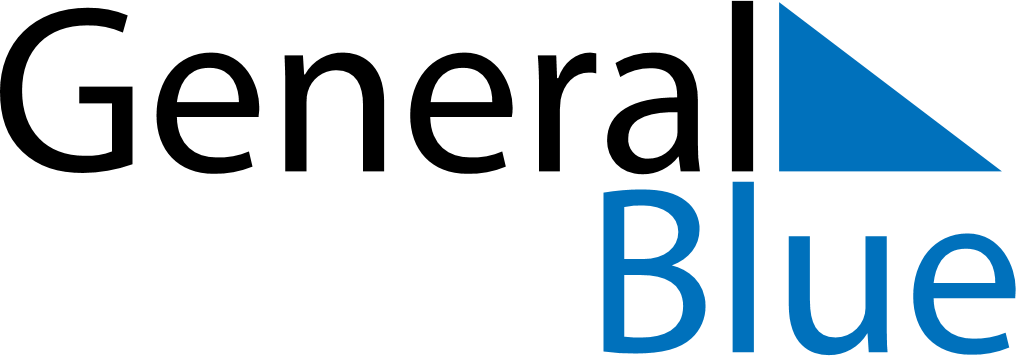 October 2025October 2025October 2025ArmeniaArmeniaSundayMondayTuesdayWednesdayThursdayFridaySaturday1234567891011Translator’s Day1213141516171819202122232425262728293031